Đề ôn tập ở nhà lớp 5 - Nghỉ dịch Corona  MÔN TOÁN VÀ TIẾNG ViỆTĐề 21Đề ôn tập lớp 5 môn Toán(20/3/2020)Bài 1. Viết số thập phân thích hợp vào chỗ chấm :...... ; ...... ;4352m = ....km15ha = ...km22cm2 5mm2 =...cm2 ;8m 6dm = …m ;30g = …..kg ;3kg 5g = ……kgBài 2.a) Viết các số thập phân sau theo thứ tự từ lớn đến bé :21,053 ; 21,035 ; 21,305 ; 21,350........................................................................................................................................................b) Tìm tỉ số phần trăm của hai số 21,84 và 62,4.................................................................................................................................................................................................................................................................................................................c) Viết thành tỉ số phần trăm :0,234 = …… ; …………..Bài 3. Tính nhẩm2,571 x 1000 = ……….2,23 : 100 = ……....0,1 x 100 = …………..1,68 : 0,01 = ………..Bài 4. Đặt tính rồi tính:a. 64,307 + 5,347b. 809,3 - 25,48c. 2,108 x 43d. 864 : 2,4Bài 5. Một thửa ruộng hình chữ nhật có chiều rộng 12,5m và có diện tích bằng diện tích mảnh đất hình vuông cạnh 25m . Tính chu vi của thửa ruộng đó.Bài 6. (1 điểm).a,Tính bằng cách thuận tiên nhất :88,79 - 18,89 - 12,11 =..............................................................................................................................................................................................................................................................................................................b, Khoanh vào chữ đặt trước câu trả lời đúng :Một cửa hàng bỏ ra 6000 000 đồng tiền vốn. Biết cửa hàng đó lãi 15%. Vậy số tiền lãi của cửa hàng là:A. 60000 đồngB. 900 000 đồngC. 6 900 000 đồngD. 5 100 000 đồngĐề 20Đề ôn tập lớp 5 môn Toán( 18/3/2020)Bài 1. Đặt tính rồi tính :a) 35 : 4b) 36 : 3,2c) 9 : 12,5d) 173,7 : 45Bài 2. a. Tính bằng cách thuận tiện nhất.46 : 24 + 8 : 24b. Tìm x2,21 : x = 0,85………………………………………………………………………………………………………………………………………………………………………………………………………………………………Bài 3. Đặt tính rồi tính:a) 18,5: 2,5b) 9,558 : 2,7c) 1,65 : 0,25………………………………………………………………………………………………………………………………………………………………………………………………………………………………Bài 4. Tính :a) (256,8- 146,4) : 4,8- 20,06b) 17,28 : (2,92 + 6,68) + 12,64.………………………………………………………………………………………………………………………………………………………………………………………………………………………………Bài 5. Viết thành tỉ số phần trăm:a) 0,12 = ..........................b) 0,1234 = .....................c) 1,789 = .......................Bài 6. Tìm tỉ số phần trăm của :a) 1,6 và 80b) 0,4 và 3,2c) 0,3 và 0,96Bài 7. Một xe máy trong 2 giờ đầu, mỗi giờ chạy 35km; trong 3 giờ sau, mỗi giờ chạy 32km. Hỏi trung bình mỗi giờ xe máy chạy bao nhiêu ki-lô-mét?………………………………………………………………………………………………………………………………………………………………………………………………………………………………Bài 8. Biết 10,4 l dầu cân nặng 7,904kg. Hỏi có bao nhiêu lít dầu nếu lượng dầu đó cân nặng 10,64kg ?………………………………………………………………………………………………………………………………………………………………………………………………………………………………Bài 9. Lớp 5B có 40 học sinh, trong đó có 25 học sinh thích môn vẽ. Hỏi số học sinh thích môn vẽ chiếm bao nhiêu phần trăm số học sinh lớp 5B?Đáp án Đề ôn tập môn Toán lớp 5Bài 1: Kết quả:a) 8,75b) 11,25c) 0,72d) 3,86Bài 2:a)46: 24 + 8: 24 = (46 +8): 24 = 54 : 24 = 2,25.b) 2,21 : x = 0,85x = 2,21 : 0,85x = 2,6Bài 3:a) 7,4b) 3,54c) 6,6Bài 4: Tính :a) (256,8- 146,4) : 4,8- 20,06 = 110,4 : 4,8 – 20,06 = 23 -20,06 = 2,94.b) 17,28 : (2,92 + 6,68) + 12,64.= 17,28 : 9,6 + 12,64= 1,8 + 12,64 = 14,44.Bài 5. Viết thành tỉ số phần trăm:a) 0,12 = 12%b) 0,1234 = 12,34%c) 1,789 = 178,9%Bài 6. Tìm tỉ số phần trăm của :a)1,6 và 80  a) 1,6 : 80 =0,02 = 2% b) 0,4 và 3,20,4 : 3,2=0,125= 12,5%c) 0,3 và 0,960,3 : 0,96= 0,3125 = 31,25%Bài 7:Bài giảiQuãng đường xe máy chạy trong 2 giờ đầu là:35 x 2 = 70 (km)Quãng đường xe máy chạy trong 3 giờ sau là:32 x 3 = 96 (km)Trung bình mỗi giờ xe máy chạy là:(70 + 96) : (2 + 3) = 33,2 (km)Đáp số: 33,2km.Bài 8:Bài giải:Mỗi lít dầu cân nặng là:7,904 : 10,4 = 0,76 (kg)Nếu lượng dầu cân nặng 10,64kg thì có số lít dầu là:10,64 : 0,76 = 14 (l)Đáp số : 14 lít dầu.Bài 9.Bài giải:Tỉ số phần trăm của số học sinh thích môn vẽ với số học sinh lớp 5B là:25 : 40 = 0,625 = 62,5%Đáp số: 62,5%Đề 18đề ôn tập lớp 5 môn Toán( 16/3/2020)A. TRẮC NGHIỆMCâu 1. Khoanh vào chữ đặt trước kết quả đúng:a. Hỗn số  viết dưới dạng số thập phân:A. 9,5B. 9,05C. 90,5D. 905b. Kết quả của phép tính: 30,09 x 0,01 là :A. 3009B. 3,009C. 300,9D. 0,3009c. 145 kg = ………..tạ . Số cần điền vào chỗ chấm là :A. 1,45B. 14,5C. 1,450D. 14,05d. Tỉ số % của hai số 20 và 25 là :A. 50%B. 20 %C. 60%D. 80%Câu 2. 15% của 320kg là:…………………………………………………………………….................Câu 3. Điền số thích hợp vào chỗ trống:II. Phần tự luận:Bài 1. Đặt tính rồi tính:a. 210,5 + 21,05b. 641,3 – 250,17c. 45,6 x 4,06d. 5,376 : 4,2………………………………………………………………………………………………………………………………………………………………………………………………………………………………………………………………………………………………………………………………………………Bài 2. Tìm x :x – 4,72 = 15,850 : x = 2,5Bài 3. Một mảnh vườn hình chữ nhật có chiều dài 45m, chiều rộng bằng 2/5 chiều dài. Bác Năm dành 30% diện tích mảnh vườn để trồng trọt. Tính diện tích còn lại của mảnh vườn.Bài 4. Tính bằng cách thuận tiện:4,86 x 0,25 x 40 = ………………………………..Đáp án Đề ôn tập môn Toán lớp 5Câu 1.a. Bb. Dc. Ad. DCâu 2.15% của 320kg là: (320 :100 x 15 = 48kg hoặc 320 x 15 :100 = 48kg)Câu 3II. Phần tự luận:Câu 1. Đặt tính rồi tính:Học sinh tự đặt tínhCâu 2. Tìm x :X – 4,72 = 15,8    50 : X = 2,5X = 15,8 + 4,72   X= 50 : 2,5X = 20,52        X = 20Câu 3Chiều rộng mảnh vườn đó là:45 x 2/5 = 18 (m)Diện tích mảnh đất đó là45 x 18 = 810 (m2)Diện tích bác Năm dùng để trồng trọt là:810 : 100 x 30 = 243 (m2)Diện tích còn lại của mảnh vườn là :810 – 243 = 567 (m2)Đáp số: 567 m2Câu 4. Tính bằng cách thuận tiện:4,86 x 0,25 x 40 = 4,86 x (0,25 x 40)= 4,86 x 10 = 48,6Đề 17ề ôn tập lớp 5 môn Toán( 14/3/2020)Câu 1. Khoanh vào chữ đặt trước kết quả đúng:a. Bác Hồ đọc bản Tuyên ngôn Độc lập năm 1945. Năm đó thuộc thế kỉ …………..A. XVIII
B. XIX
C. XX
D. XXIb. Lớp 5A có 40 học sinh. Số học sinh nữ chiếm 55% tổng số học sinh cả lớp, vậy số học sinh nữ của lớp đó là:A. 18 học sinh
B. 20 học sinh
C. 22 học sinh
D. 24 học sinhc. Một hình tròn có chu vi là 15,7cm thì đường kính của hình tròn là:A. 2cm
B. 2,5cm
C. 5cm
D. 10cmCâu 2. a. Đúng ghi Đ, sai ghi S: (0,5đ)87000dm2 = 87 m23,5 ngày = 84 giờCâu 3. a. Tìm y:        b. Tính giá trị biểu thức:456,32 – y = 3,2 x 18,9  40,28 – 22,5 : 12,5 + 1,7Câu 4 . Kết quả xếp loại học lực của một trường tiểu học có 440 học sinh được thể hiện qua biểu đồ hình quạt bên: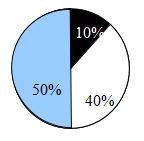 Điền các số liệu thích hợp vào chỗ chấm (.....)Học sinh Hoàn thành tốt chiếm :......... % = ........ (học sinh)Học sinh Hoàn thành chiếm :........ % = ........ (học sinh)Câu 5. Mỗi sáng chú Hùng chạy 5 vòng xung quanh một vườn hoa hình bán nguyệt (một nửa hình tròn) có đường kính 120m. Tính quãng đường chú Hùng đã chạy mỗi sáng.Đáp án Đề ôn tập môn Toán lớp 5Câu 1.a. Cb. Cc. CCâu 2. a. Đúng ghi Đ, sai ghi S: (0,5đ)87000dm2 = 87 m2 S3,5 ngày = 84 giờ ĐCâu 3.a. Tìm y:              b. Tính giá trị biểu thức:456,32 – y = 3,2 x 18,9    40,28 – 22,5 : 12,5 + 1,7456,32 – y = 60,48       = 40,28 – 1,8 + 1,7y = 456,32 – 60,48          = 38,48 + 1,7y = 395,84                 40,18Câu 4. Kết quả xếp loại học lực của một trường tiểu học có 440 học sinhđược thể hiện qua biểu đồ hình quạt bên :Điền các số liệu thích hợp vào chỗ chấm (.....)Học sinh Hoàn thành tốt chiếm : 40 % = 176 (học sinh)Học sinh Hoàn thành chiếm : 50 % = 220 (học sinh)Câu 5.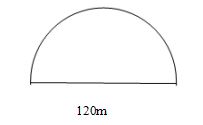 Chu vi vườn hoa bằng nửa chu vi hình tròn đường kính 120m và đường kính 120m.Chu vi vườn hoa là:120 x 3,14 : 2 + 120 = 308,4 (m)Quãng đường chú Hùng chạy mỗi sáng là:308,4 x 5 = 1542 (m)Đáp số: 1542mĐề 16ề ôn tập lớp 5 môn Toán(11/3)A. TRẮC NGHIỆM:Câu 1. Khoanh vào chữ đặt trước kết quả đúng nhất:a. 25% của một số là 100 thì số đó là:A. 40
B. 400
C. 25
D. 250b. Một hình thang có trung bình cộng hai đáy là 9,5m và chiều cao là 6,8m thì diện tích hình thang đó là:A. 32m2
B. 323 m2
C. 646m2
D. 64,6 m2c. Chu vi hình tròn là 21,98cm thì đường kính hình tròn đó là:A. 7cm
B. 3,5 cm
C. 70cm
D. 0,7cmCâu 2. Viết số thích hợp vào chỗ chấm: (0,5đ)a. 1,5 giờ = ……….. phútb. 2 ngày 6 giờ = …………giờCâu 3. Đúng ghi Đ, sai ghi S thích hợp vào ô trống: (0,5đ)4m2 59dm2 = 4,59 m22,018 m2 = 2018 dm2B. TỰ LUẬNCâu 1. a. Tìm y:y - 1,4 = 1,9 + 3,7…………….= …………………….....…………… = ……………………….…………... = ……………………….
b. Tính giá trị của biểu thức:14,7 + 0,35 x 3,78 - 10,8=…………………….....=…………………….....=…………………….....Câu 2. Ghép các hình vuông bằng nhau thành hình A và B. Biết chu vi hình A bằng 20cm. Tính diện tích hình B.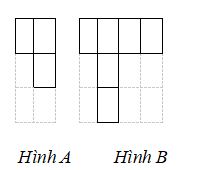 Đáp án Đề ôn tập môn Toán lớp 5A. TRẮC NGHIỆM:Câu 1.a. Bb. Dc. ACâu 2a. 1,5 giờ = 90 phútb. 2 ngày 6 giờ = 54 giờCâu 3.4m2 59dm2 = 4,59 m2  Đ2,018 m2 = 2018 dm2  SB. Tự luậnCâu 1a. Tìm y:y - 1,4 = 1,9 + 3,7y - 1,4 = 5,6y = 5,6 + 1,4y = 7b. Tính giá trị của biểu thức:14,7 + 0,35 x 3,78 - 10,8=14,7 + 1,323 - 10,8= 16,023 - 10,8= 5,223Câu 2.Chu vi hình A gồm tổng độ dài 8 cạnh hình vuông.Cạnh của 1 hình vuông là: 20 : 8 = 2,5 (cm)Diện tích của hình B là: 2,5 x 2,5 x 6 = 37,5 (cm2)Đáp số: 37,5 cm2Đề 15Đề ôn tập lớp 5 môn Toán (9/3)BÀI ÔN TẬP – MÔN TOÁNKhoanh tròn vào chữ A, B, C, D trước câu trả lời đúng.Câu 1. Sắp xếp các số sau theo thứ tự từ lớn đến bé: 5,12; 5,21; 5,102; 5,201:A. 5,201; 5,21; 5,120; 5,102B. 5,201; 5,21; 5,102; 5,12C. 5,12; 5,102; 5,21; 5,201D. 5,21; 5,201; 5,12; 5,102Câu 2. Chữ số 9 trong số 0,129 có giá trị là:A. B. C. D. 9Câu 3. Mua 2 cây kẹo hết 15 000 đồng. Hỏi mua 6 cây kẹo như thế hết bao nhiêu tiền?A. 45 000 đồngB. 5 000 đồngC. 30 000 đồngD. 15 000 đồngCâu 4. Chuyển hỗn số ta được phân số:A. B. C. D. Câu 5. Tỉ số phần trăm của hai số 5,2 và 16 là:A. 0,325%B. 3,25%C. 32,5%D. 325%Câu 6. Kết quả của phép tính 508,68 x 0,01 là:A. 5,0868B. 50,868C. 508,68D. 5086,8Câu 7. Diện tích của hình tam giác có độ dài đáy 6cm và chiều cao 4,5cm là:A. 13,5cmB. 27cmC. 13,5cm2D. 27cm2Câu 8. Số gồm 6 chục, 8 phần trăm được viết thành:A. 6,08B. 60,08C. 6,8D. 60,8Câu 9. Số thích hợp để điền vào chỗ trống 5,88 m2 = … dm2 là:A. 5088B. 58,8C. 588D. 50,88Câu 10. Chu vi của hình tròn có đường kính 8cm là:A. 50,24cmB. 251,2cmC. 25,12cmD. 3,14cmĐề 13Đề 12PHIẾU BÀI TẬP SỐ LỚP 5 (Thứ Năm, ngày 05/03)Phiếu bài tập lớp 5 môn ToánHọ và tên: ……………………………………………Lớp: …………………………………………………..Câu 1. Số thập phân gồm sáu mươi sáu đơn vị, hai mươi phần nghìn viết là:Số thích hợp điền vào chỗ chấm là:A. 60,20B. 66,20C. 66,020D. 66,002Câu 2. Số bé nhất trong các số thập phân 86,570; 86,507; 86,750; 86,705A. 86,750B. 86,507C. 86,570D. 86,705Câu 3. Cho 35 m2 14cm2 = .......... m2A. 3514B. 35,14C. 35,014D. 35,0014Câu 4. Số thích hợp điền vào chỗ chấm là: 2 tấn 17kg =……kgA. 217B. 2017C. 2,17D. 2,017Câu 5. Cho 102,5 : x = 4 . Giá trị của x làA. 2,5625B. 25,625C. 256,25D. 25626Câu 6. Một lớp học có 16 học sinh nam và ít hơn số học sinh nữ là 8 bạn. Như vậy, tỉ số phần trăm của số học sinh nữ và số học sinh cả lớp là:A. 60%B. 6%C. 55%D. 40%
............................................................................................................................................................................................................................................................................................................................................................................................................................................................Câu 7. Một hình thang có đáy lớn 12cm, đáy bé 8cm và diện tích bằng diện tích hình vuông có cạnh 10cm. Chiều cao hình thang là:A. 15cmB. 5cmC. 20cmD. 10cm
................................................................................................................................................................................................................................................................................................................................................................................................................................................................................................................................................................................................................Câu 8. Một đội công nhân có 63 người nhận sửa xong một quãng đường trong 11 ngày. Hỏi muốn làm xong quãng đường đó trong 7 ngày với mức làm của mỗi người như nhau thì cần bổ sung thêm số người là:A. 36 ngườiB. 72 ngườiC. 99 ngườiD. 92 người....................................................................................................................................................................................................................................................................................................................................................................................................................................................................................................................................................................................................................................................................................................................................................................Câu 9. Một thửa ruộng hình chữ nhật có nửa chu vi 80m, chiều rộng bằng 3/5 chiều dài. Người ta trồng lúa trên thửa ruộng đó, cứ trung bình 100 m2 thu hoạch được 64 kg thóc. Hỏi trên cả thửa ruộng đó người ta thu hoạch được bao nhiêu tạ thóc ?A. 9,6 tạB. 6,9 tạC. 99 tạD. 92 tạ....................................................................................................................................................................................................................................................................................................................................................................................................................................................................................................................................................................................................................................................................................................................................................................Câu 10. Cho biểu thức 56,68 x 75 + 56,68 x 20 + 56,68 x 5Giá trị của biểu thức là:A. 56,68B. 566,8C. 5668D. 65,68........................................................................................................................................................................................................................................................................................................Đề 10PHIẾU BÀI TẬP SỐ LỚP 5 (Thứ Ba, ngày 03/03)Phiếu bài tập lớp 5 môn ToánPHẦN 1: TOÁNChọn các câu trả lời A,B,C,D (là đáp số, kết quả tính...) vào mỗi bài tập sau đây:Bài 1. Số thập phân 6 chục, 2 đơn vị, 4 phần mười được viết là:A. 62,4B. 26,4C. 62,04D. 62,004Bài 2. Chữ số 5 trong số thập phân 280,156 thuộc hàng nào?A. Phần trămB. Phần mườiC. Đơn vịD. ChụcBài 3. 36 m2 5dm2 =……..........m2A. 3,65B. 36,5C. 36,05D. 3605Bài 4. 9 tấn 25 kg = ............. kgA. 9,25B. 92,5C. 9025D. 90,25Bài 5. Kết quả của phép trừ 450 - 42, 8 là:A. 47,72B. 407,2C. 4072D. 40,72Bài 6. Giá trị của biểu thức: 4,86 x 0,25 x 40 là:A. 48,6B. 4,86C. 486D. 46,8Bài 7. Một hình tam giác có diện tích 17,5m2 và chiều cao là 5 m. Tính độ dài đáy tương ứng của tam giác đó?A. 4,25mB. 4,5mC. 7 mD. 3,25m
............................................................................................................................................................................................................................................................................................................Bài 8. Một thửa ruộng hình thang có đáy lớn là 80m, đáy bé bằng đáy lớn và lớn, chiều cao bằng trung bình cộng độ dài hai đáy. Người ta cấy lúa trên thửa ruộng đó, trung bình cứ 100 m2 thu hoạch được 500kg thóc. Thửa ruộng đó người ta thu hoạch được số tạ thóc là:A. 2,45 tạB. 24 500 tạC. 245 tạD. 24,5 tạBài 9. Một trường Tiểu học có 800 học sinh. Số học sinh nam bằng số học sinh nữ. Hỏi số học sinh nam chiếm bao nhiêu phần trăm số học sinh toàn trường?A. 40%B. 50%C. 60%D. 0,4%Bài 10. Tính:9,5 x 6,8 – 9,5 x 5,8........................................................................................................................................................................................................................................................................................................A. 9,5B. 5,9C. 95D. 0,95Đề 9PHIẾU BÀI TẬP SỐ LỚP 5 (Thứ Hai, ngày 02/03)Phiếu bài tập lớp 5 môn ToánChọn các câu trả lời A, B, C, D (là đáp số, kết quả tính...) vào mỗi bài tập sau đây:Bài 1: Số thập phân 5 chục, 3 đơn vị, 4 phần trăm được viết là:A. 5,34B. 50,4C. 53,04D. 53,004Bài 2. Chữ số 3 trong số thập phân 28,136 thuộc hàng nào?A. Phần trămB. Phần mườiC. Đơn vịD. ChụcBài 3. 28 m2 5dm2 =……..........m2A. 2,85B. 28,5C. 28,05D. 285Bài 4. 7 tấn 25 kg = ............. tấnA. 7,25B. 72,5C. 7,025D. 70,25Bài 5: Kết quả của phép cộng: 356,37 + 542, 81 là:A. 899, 18B. 989, 18C. 998,18D. 899,81Bài 6: Tìm số dư của phép chia sau
A. 10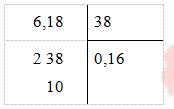 B. 0,1C. 0,01D. 0,010Bài 7. Một thửa ruộng hình tam giác có độ dài đáy là 40 m, chiều cao bằng 3/5 độ dài đáy. Tính diện tích của hình tam giác đó.A. 480 m2B. 408 m2C. 480 dm2D. 408dm2................................................................................................................................................................................................................................................................................................................Bài 8. Một thửa ruộng hình thang có đáy lớn là 30m, đáy bé bằng 4/5 đáy lớn và lớn hơn chiều cao là 10 m. Trung bình cứ 100 m2 thu hoạch được 50kg thóc. Thửa ruộng đó người ta thu hoạch được số tạ thóc là:A. 1,89 tạB. 18,9 tạC. 189 tạD. 0,189 tạBài 9. Một cửa hàng bán được 126 kg gạo và số gạo đó bằng 31,5 % tổng số gạo của cửa hàng trước khi bán. Hỏi cửa hàng còn lại bao nhiêu ki-lô- gam gạo?A. 274kgB. 27,4kgC. 2,74kgD. 400kg............................................................................................................................................................................................................................................................................................................................................................................................................................................................Bài 10. Tìm x:30,6 x X – 7,45 x X = 89,95 + 16,54............................................................................................................................................................................................................................................................................................................................................................................................................................................................A. 460B. 0,46C. 46D. 4,6Đề 8HIẾU BÀI TẬP SỐ LỚP 5 (Thứ Sáu, ngày 28/2)Phiếu bài tập lớp 5 môn ToánBài 1: Đặt tính rồi tính.a. 396,68 + 42,1b. 546,92 – 98,614........................................................................................................................................................................................................................................................................................................................................................................................................................................................................c. 86,5 x 7,24d. 177,1 : 7.................................................................................................................................................................................................................................................................................................................................................................................................................................................................................................................................................................................................................................Bài 2: Đổi các đơn vị đo sau:0,52 tấn = …………… kg276,5m2 = …………ha247,5kg= ………… tạ357,8m2 = ………… dam2Bài 3: Một hình tam giác có đáy là 0,6dm và bằng 3/7 chiều cao. Tính diện tích hình tam giác:........................................................................................................................................................................................................................................................................................................................................................................................................................................................................Bài 4: Tính đáy của tam giác ABC có diện tích là 40cm2 và chiều cao AH là 0,5dm..............................................................................................................................................................................................................................................................................................................................................................................................................................................................................................................................................................................................................................................................................................................Bài 5: Một hình thang có có đáy lớn 42cm, đáy bé bằng 5/6 đáy lớn, chiều cao bằng trung bình cộng hai đáy. Tính diện tích hình thang?................................................................................................................................................................................................................................................................................................................................................................................................................................................................................................................................................................................................................................................................................................................................................................................................................................................................................................................................................Bài 6: Một cửa hàng có 500kg gạo. Buổi sáng bán được 10% số gạo đó, buổi chiều bán được 15% số gạo đó. Hỏi số gạo còn lại là bao nhiêu ki – lô – gam?........................................................................................................................................................................................................................................................................................................................................................................................................................................................................................................................................................................................................................................................................................................................................................................................Bài 7. Một đơn vị chuẩn bị đủ gạo cho 750 người ăn trong 40 ngày. Nhưng có thêm một số người đến nên chỉ ăn trong 25 ngày. Hỏi số người đến thêm là bao nhiêu?........................................................................................................................................................................................................................................................................................................................................................................................................................................................................................................................................................................................................................................................................................................................................................................................Bài 8: Tìm xa) x : 0,26 = 13,99 + 3,41 b) x + 18,7 = 50,5 : 2,5........................................................................................................................................................................................................................................................................................................................................................................................................................................................................c) 53,2 : (x – 3,5) + 45,8 = 99...................................................Đề 7HIẾU BÀI TẬP SỐ LỚP 5 (Thứ Tư, ngày 26/2)Phiếu bài tập lớp 5 môn ToánBài 1: Khoanh vào các đáp án đúng:a) 5,07 ha =.....m2A. 57000B. 50070C. 50700D. 50007b)  gấp bao nhiêu lần ?A. 24 lầnB. 18 lầnC. 12 lầnD. 9 lầnc) Chữ số 5 trong số 162,57 chỉ:A. 5 đơn vịB. 5 phần trămC. 5 chụcD. 5 phần mườid) Có 20 viên bi, trong đó có 3 viên bi nâu, 4 viên bi xanh, 5 viên bi đỏ, 8 viên bi vàng. Như vậy số viên bi có màu:A. NâuB. XanhC. ĐỏD. Vànge) Tìm x trong dãy tính sau: (x – 21 x 13 ) : 11 = 39A. 54B. 702C. 273g) Trong hình sau có bao nhiêu tam giác: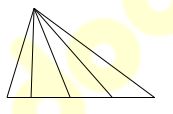 A. 7 tam giácB. 8 tam giácC. 9 tam giácD. 10 tam giách) Viết phân số sau thành tỉ số phần trăm A. 51%B. 52%C. 53%D. 54%Bài 2: Viết các số sau theo thứ tự từ bé đến lớn:a, 9,725 ; 7,925 ; 9,752 ; 9,75b, 86,077 ; 86,707 ; 87,67 ; 86,77c, Bài 3: a) Tìm số thập phân x có một chữ số ở phần thập phân sao cho: 8 < x < 9b) Tìm số thập phân x có hai chữ số ở phần thập phân sao cho: 0,1 < x < 0,2c) Tìm hai số tự nhiên liên tiếp x, y sao cho: x < 19,54 < yBài 4: Tính123,6 + 1,234129,47 – 108,775,56 x 6,3470,04 : 1,2Bài 5: Một vườn trẻ dự trữ gạo cho 120 em bé ăn trong 20 ngày. Nay có thêm một số em nên số ngày ăn bị giảm đi 4 ngày. Hỏi có thêm bao nhiêu em mới vào?Đề 6PHIẾU BÀI TẬP SỐ LỚP 5 (Thứ Năm, ngày 27/2)Phiếu bài tập lớp 5 môn ToánBài 1: Tính:91,54 + 3,135457,52 - 89………………………………………………………………………………………………………………………………………………………………………………………………………………………………………………………………………………………………………………………………………………5,16 x 41482,58 : 35........................................................................................................................................................................................................................................................................................................................................................................................................................................................................................................................................................................................................................................................................................................................................................................................Bài 2: Trong phép chia bên, số dư là: 85,19 36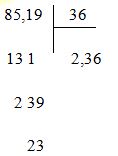 A. 23B. 0,23C. 0,023D. 0,0023Bài 3: a) Cho 4 km2 8 hm2= ..………....... km2b) Cho 2 tấn 17 yến =……...................tạBài 4: Cho tam giác ABC có độ dài đáy 16 cm, diện tích tam giác là 200 cm2. Tính chiều cao của hình tam giác đó?………………………………………………………………………………………………………………………………………………………………………………………………………………………………………………………………………………………………………………………………………………………………………………………………………………………………………………………………Bài 5: Tính diện tích hình thang có độ dài hai đáy lần lượt là 3/4 m và 5/6m ; chiều cao 2/3 m là: ………………………………………………………………………………………………………………………………………………………………………………………………………………………………………………………………………………………………………………………………………………Bài 6: Một người đi xe máy trong 3 giờ đầu, mỗi giờ đi được 40,5 km; trong 2 giờ sau, mỗi giờ đi được 40 km. Hỏi trung bình mỗi giờ người đó đi được bao nhiêu ki-lô-mét?Bài 7: Một thửa ruộng hình thang có đáy lớn là 28m, đáy bé 18m và chiều cao hơn đáy bé 7m. Người ta cấy lúa trên thửa ruộng đó, cứ 100m2 thu hoạch được 62 kg thóc. Tính số ki-lô-gam thóc thu được trên thửa ruộng đó?............................................................................................................................................................................................................................................................................................................................................................................................................................................................................................................................................................................................................................................................................................................................................................................................................................................................Bài 8: Tính bằng cách thuận tiện nhất:a) 0,9 x 95 + 1,8 x 2 + 0,9b) 7,15 : 0,5 + 7,15 x 9 – 7,15Đề 5PHIẾU BÀI TẬP SỐ LỚP 5 (Thứ ba, ngày 25/2)Phiếu bài tập lớp 5 môn ToánBài 1: Khoanh vào các đáp án đúng:a) Giá trị của biểu thức:7 : 0,25 – 3,2 : 0,4 + 8 x 1,25 là:A. 10;B. 20;C. 30;D. 200b) Tìm x: x – 2,751 = 6,3 x 2,4A. x = 12, 359;B. x = 15,12;C. x = 17,81;D. x = 17,871c) Đổi 10325m2 = ….ha … m2, kết quả là:A. 103ha 25m2;B. 10ha 325m2;C. 1ha 3250m2;D. 1ha 325m2;d) Trong hộp có 40 viên bi, trong đó có 24 viên bi xanh. Tỉ số phần trăm của số bi xanh và số bi trong hộp là bao nhiêu ?A. 20%B. 40%C. 60%D. 80%e) Dãy số nào được xếp theo thứ tự tăng dần:A. 0,75 ; 0,74 ; 1,13 ; 2,03B. 6 ; 6,5 ; 6,12 ; 6,98C. 7,08 ; 7,11 ; 7,5 ; 7,503D. 9,03 ; 9,07 ; 9,13 ; 9,108g) Tìm số thích hợp điền vào chỗ trống trong bảng sau:A. 25B. 36C. 29D. 30h) Trong các số sau, số chia hết cho cả 2 ; 3 ; 5 ; 9 là:A. 145B. 270C. 350Bài 2: Viết số thập phân có :a, Năm mươi tư đơn vị, bảy mươi sáu phần trăm.b, Bốn mươi hai đơn vị, năm trăm sáu mươi hai phần nghìn.c, Mười đơn vị, một trăm linh một phần chục nghìn.Bài 3 : Đặt tính rồi tínha) 57,648 + 35,37b)70,9 - 23,296c) 18,2 x 3,05d) 17,55 : 3,9Bài 4 : Điền số thích hợp vào chỗ chấmBài 5: Một hình vuông có cạnh 5cm. Một hình tam giác có đáy là 8cm và có diện tích bằng diện tích hình vuông. Tính chiều cao của tam giác.Bài 6: Tính nhanh:a) 1,1 + 2,2 + 3,3 + 4,4 + 5,5 + 6,6 + 7,7 + 8,8 + 9,9b) (2003 – 123 x 8 : 4) x (36 : 6 – 6)Đề 4PHIẾU BÀI TẬP SỐ LỚP 5 (Thứ sáu, ngày 21/2)Phiếu bài tập lớp 5 môn ToánÔN TỈ SỐ PHẦN TRĂM DẠNG 3: TÌM MỘT SỐ BIẾT GIÁ TRỊ PHẦN TRĂM CỦA SỐ ĐÓCâu 1. Biết 95% của một số là 475, vậy số đó là:A: 19B. 250C. 500D. 100Câu 2: Một cửa hàng đã bán 1020 lít dầu và số dầu đó bằng 25,5% tổng số dầu của cửa hàng trước khi bán. Như vậy trước khi bán cửa hàng có số lít dầu là:A. 40B. 400C. 40000D.4000Câu 3: Một đội xây dựng trong tuần đầu đã sửa được 540 m đường, đạt 36% kế hoạch. Hỏi theo kế hoạch đội đó phải sửa bao nhiêu mét đường?A.15mB.150mC.1500mD.15000m.............................................................................................................................................................................................................................................................................................................................................................................................Câu 4: Kiểm tra sản phẩm đạt chuẩn của một nhà máy, người ta thấy có 732 sản phẩm đạt chuẩn, chiếm 91,5 % tổng số sản phẩm. Hỏi nhà máy có bao nhiêu sản phẩm không đạt chuẩn?A. 800B. 68C. 680D. 6800.............................................................................................................................................................................................................................................................................................................................................................................................Câu 5: Một trường tiểu học có 480 học sinh nam. Biết số học sinh nam chiếm 60% số học sinh toàn trường. Hỏi trường đó có bao nhiêu học sinh nữ?A. 320B. 230C. 400D. 420............................................................................................................................................................................................................................................................................................................................................................................................................................................................................................................................Câu 6: Một đội sản xuất tuần đầu tiên đã làm được 480 sản phẩm, đạt 30% kế hoạch. Hỏi đội sản xuất đó còn phải làm bao nhiêu sản phẩm nữa mới hoàn thành kế hoạch?A. 1120B. 1600C. 16000D.1200...........................................................................................................................................................................................................................................................................................................................................................................................................................................................................................................................................................................................Câu 7: Một cửa hàng bán được 126 kg gạo và số gạo đó bằng 31,5 % tổng số gạo của cửa hàng trước khi bán. Hỏi cửa hàng còn lại bao nhiêu ki-lô- gam gạo?A. 400B. 274C. 4000D. 724............................................................................................................................................................................................................................................................................................................................................................................................................................................................Câu 8: Một cửa hàng đã bán 1824 lít mắm và số mắm đó bằng 45,6% tổng số mắm của cửa hàng trước khi bán. Hỏi cửa hàng còn lại bao nhiêu lít nước mắm?A. 1267B. 1267C. 4000D. 2176............................................................................................................................................................................................................................................................................................................................................................................................................................................................Câu 9: Một lớp có 25% học sinh giỏi, 55% học sinh khá còn lại là học sinh trung bình. Tính số học sinh của lớp đó biết số học sinh trung bình là 5 em?A.20B.25C.30D.35...............................................................................................................................................................................................................................................................................................................................................................................................................................................................................................................................................................................................................................................................................................................................................Câu 10: Bán một cái quạt máy với giá 336 000 đồng thì được lãi 12% so với tiền vốn. Tính tiền vốn của một cái quạt máy?A. 2 800 000 đồngB.3 000 000 đồngC. 400 000 đồngD. 300 000 đồng...........................................................................................................................................................................................................................................................................................................................................................................................................................................................................................................................................................................................................................................................Đề 3PHIẾU BÀI TẬP LỚP 5 (Thứ tư, ngày 19/2)Phiếu bài tập lớp 5 môn ToánÔN GIẢI TOÁN VÈ TỈ SỐ PHẦN TRĂM DẠNG 1: TÌM TỈ SỐ PHẦN TRĂM CỦA HAI SỐCâu 1. Tỉ số phần trăm của hai số 45 và 200 là:A. 0,225%B. 2,25%C. 22,5%D. 225%Câu 2. Lớp 5A có 32 bạn, trong đó có 14 bạn nữ. Tỉ số phần trăm của số học sinh nữ và số học sinh của lớp là:A. 0,4375%B. 4,375%C. 43,75%D. 4375%Câu 3. Lớp 5A có 40 học sinh, trong đó có 24 học sinh nữ, còn lại là học sinh nam. Như vậy tỉ số phần trăm giữa học sinh nam và học sinh cả lớp là:A. 40%B. 0,4%C. 0,6%D. 60%Câu 4. Một trường tiểu học có 532 học sinh nam. Số học sinh nữ ít hơn số học sinh nam 114 em. Tỉ số phần trăm của số học sinh nữ và số học sinh toàn trường là:A. 56%B. 0,56%C. 0,44%D. 44%Câu 5. Khối Năm có 310 học sinh nam. Số nữ nhiều hơn số nam 155 em. Tỉ số phần trăm của số học sinh nữ và số học sinh khối Năm là:A. 40%B. 60%C. 33,3%D. 60,3%Câu 6. Một người bỏ ra 2872000 đồng tiền vốn để mua hoa. Sau khi bán hết số hoa người đó thu được 3590000 đồng. Như vậy người đó đã lãi được số phần trăm tiền vốn là:A. 0,75%B. 75%C. 25%D. 0,25%Câu 7. Một trường Tiểu học có 515 học sinh. Số học sinh nam bằng 2/3 số học sinh nữ. Số học sinh nam chiếm số phần trăm số học sinh toàn trường là:A. 40%B. 50%C. 60%D. 0,4%Câu 8. Lớp 5A có 30 học sinh. Trong một bài kiểm tra, số học sinh đạt điểm khá giỏi = 2/3 số học sinh đạt điểm trung bình, không có học sinh điểm yếu. Số phần trăm học sinh đạt điểm trung bình của lớp 5A là:A. 60%B. 0,6%C. 0,4%D. 40%Câu 9. Một mảnh đất hình chữ nhật có chiều dài 25m, chiều rộng bằng 3/5 chiều dài. Người ta định xây nhà ở và chỗ để xe tổng cộng là 112,5m2. Phần còn lại dùng để làm vườn. Vậy tỉ số phần trăm giữa diện tích để làm vườn và diện tích mảnh đất là:A. 70%B. 700%C. 7%D. 0,7%Câu 10. Một kho chứa 4500 kg thóc. Người ta dùng 5% để ủng hộ người nghèo, 10% số thóc còn lại dùng làm quỹ khuyến học. Tỉ số phần trăm của số thóc đã dùng so với số thóc lúc đầu có trong kho là:A. 145%B. 14,5%C. 1,45%D. 0,145%Đề 2PHIẾU BÀI TẬP LỚP 5 (Thứ năm, ngày 20/2)Phiếu bài tập lớp 5 môn ToánÔN TỈ SỐ PHẦN TRĂM DẠNG 2: TÌM GIÁ TRỊ PHẦN TRĂM CỦA MỘT SỐBài 1. 30% của 1000 là:A. 200B. 300C. 600D. 500Bài 2. 15% của 36 là:A. 34B. 5,4C. 60D. 50Bài 3: 0,4% của 3 tấn là:A. 12kgB. 5,4kgC. 43kgD. 50kgBài 4. Một vườn hoa hình chữ nhật có chiều dài 30m, chiều rộng 17m. Người ta dành 20% diện tích đất để làm ao. Tính diện tích đất làm ao?A. 100m2B. 101m2C. 102m2D. 103m2...........................................................................................................................................................................................................................................................................................................................................................................................................................................................................................................................................................................................................................................................Bài 5. Một mảnh đất hình chữ nhật có chiều dài 26m, chiều rộng bằng 1/4 chiều dài, trong đó diện tích làm nhà chiếm 62,5%. Như vậy, diện tích đất làm nhà là:A. 105,625mB.270,4 m2C.105,625 m2D.270,4 m...........................................................................................................................................................................................................................................................................................................................................................................................................................................................................................................................................................................................................................................................Bài 6. Một khu đất hình chữ nhật có chiều dài 100m, chiều rộng bằng 3/4 chiều dài. Người ta dành 25% diện tích đất để đào ao thả cá. Tính diện tích đất đào ao?A. 1875mB.1765 m2C.7685 m2D.1875 m2............................................................................................................................................................................................................................................................................................................................................................................................................................................................................................................................................................................................................................................................Bài 7: Một cái xe đạp giá 2 000 000đ, nay hạ giá 15%. Hỏi giá cái xe đạp bây giờ là bao nhiêu?A. 300 000đB. 1 700 000đC. 1 500 000 đD. 1 800 000 đ...........................................................................................................................................................................................................................................................................................................................................................................................................................................................................................................................................................................................................................................................Bài 8: Lãi suất tiết kiệm là 0,4% một tháng. Một người gửi 50 000 000 đồng. Sau một tháng tổng tiền vốn và tiền lãi là::A. 50 000 000 đồngB. 51 000 000 đồngC. 50 200 000 đồngD. 50 300 000 đồng...........................................................................................................................................................................................................................................................................................................................................................................................................................................................................................................................Bài 9. Lãi tiết kiệm kì hạn 1 năm là 0,72% một tháng. Một người gửi tiết kiệm 2500000 đồng. Sau một năm người đó nhận được cả tiền gửi và tiền lãi là:A. 2 716 000 đồngB. 216 000 đồngC. 271 000 đồngD. 18 000 đồng...............................................................................................................................................................................................................................................................................................................................................................................................................................................................................................................................................................................................................................................................................................................................................Bài 10. 3/4 số gạo của cửa hàng là 507,3 tạ. Vậy 40% số gạo của cửa hàng là:A. 27056 tạB. 270,56 tạC. 27,056 tạD. 275,06 tạ.............................................................................................................................................................................................................................................................................................................................................................................................................................................................Đề ôn tập ở nhà lớp 5 số 8 - Nghỉ dịch Corona  MÔN TOÁN VÀ TIẾNG ViỆTĐề 1HIẾU BÀI TẬP LỚP 5 (Thứ ba, ngày 18/2)Phiếu bài tập lớp 5 môn Toán (Hình thang)Bài 1: Một hình thang có độ dài hai đáy là 11cm và 13cm, chiều cao là 10cm. Diện tích hình thang là:A. 2400cm2B. 240 cm2C. 1200 cm2D. 120 cm2Bài 2: Cho độ dài hai đáy của một hình thang là 2,3dm và 4dm, chiều cao là 3,2dm. Diện tích hình thang là:A. 1,08dm2B. 10,08dm2C. 10,8dm2D. 100,8dm2Bài 3: Biết độ dài hai đáy của một hình thang là 4/5 m và 6/5 m, chiều cao là 8/5 m. Diện tích hình thang là:A. m2B.  m2C. m2D. m2Bài 4: Một hình thang có độ dài hai đáy là 4,1dm và 5,9dm, chiều cao là 0,35m. Diện tích hình thang là:A. 1,75m2B. 17,5m2C. 17,5dm2D. 175dm2............................................................................................................................................................................................................................................................................................................................................................................................................................................................................................................................Bài 5: Diện tích hình thang ABCD là: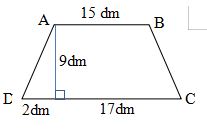 A. 1,53dm2 B. 153 dm2C. 15,3dm2D. 1530dm2Bài 6: Cho hình thang có tổng độ dài hai đáy là 5,8 m, diện tích là 14,5 m2. Chiều cao của hình thang là:A. 0,05m2B. 0,5m2C. 5m2D. 50m2.............................................................................................................................................................................................................................................................................................................................................................................................Bài 7: Một hình thang có diện tích là 78,4 m2, chiều cao là 14m. Tổng độ dài hai đáy của hình thang là:A. 5,6m2B. 56m2C. 1,12m2D. 11,2m2.............................................................................................................................................................................................................................................................................................................................................................................................Bài 8: Một hình tam giác có đáy 30cm, chiều cao 12cm. Một hình thang có diện tích bằng diện tích hình tam giác và có chiều cao bằng 10cm. Trung bình cộng độ dài hai đáy của hình thang là:A. 18cm2B. 180 cm2C. 36 cm2D. 360 cm2................................................................................................................................................................................................................................................................................................................................................................................................................................................................................................................................................................................................................................................................Bài 9: Một thửa ruộng hình thang có đáy lớn là 20m, đáy nhỏ bằng 4/5 đáy lớn và lớn hơn chiều cao là 10 m. Trung bình cứ 100 m2 thu hoạch được 60kg thóc. Thửa ruộng đó người ta thu hoạch được số tạ thóc là:A. 64,8 tạB. 6,48 tạC. 0,648 tạD. 0,0648 tạ................................................................................................................................Bài 10: Một hình thang có đáy nhỏ 19cm và bằng 1/2 đáy lớn. Nếu mở rộng đáy lớn thêm 4,5cm thì diện tích tăng thêm 27 cm2. Vậy diện tích hình thang ban đầu là:A. 342cm2B. 34,2 cm2C. 68,4 cm2D. 684 cm2(Lưu ý: Để giải được bài toán các em nên vẽ hình ra nháp)................................................................................................................................................................................................................................................................................................................................................................................................................................................................................................................................Tên ngườiTên địa lí……………………………………………….……………………………………………….………………………………………………..………………………………………………..Tên ngườiTên địa líMác-Xim Go-Rơ-Ki/………………………….Mo-ri-Xơn /……………………………………An-be anh-xtanh………………………..mát-xcơ-va /…………………………………Oa-Sinh-Tơn /……………………………….Tây ban nha/ ………………………………..Danh từĐộng từTính từQuan hệ từ……………………….……………………….……………………….……………………….……………………….……………………….……………………….……………………….……………………….……………………….……………………….……………………….1. Phúc hậua. Quyền lợi vật chất mà Nhà nước hoặc đoànthể mang lại cho người dân (ăn, ở, chữa bệnh,…)2. Phúc lợib. Có lòng thương người, hay làm điều tốt cho người khác.3. Phúc lộcc. Điều tốt lành để lại cho con cháu.4. Phúc đứcd. Gia đình yên ấm, tiền của dồi dào.a. 123,9 ha = ……….. km2c) 36,9 dm2 = ……….. m2b. 2tấn 35kg = ……….. tấnd) 21 cm 3 mm = ……….. cma) 123,9 ha = 1,239 km2c) 36,9 dm2 = 0,369 m2b) 2tấn 35kg = 2,035 .tấnd) 21 cm 3mm = 21,3 cmCâuQuan hệ từMối quan hệđược biểu thị1. Vì trời mưa nên hôm nay chúng em không đi lao động được.....................................................................2. Nếu ngày mai trời không mưa thì chúng em sẽ đi cắm trại.....................................................................3. Chẳng những gió to mà mưa cũng rất dữ......................................................................4. Bạn Hoa không chỉ học giỏi mà bạn còn rất chăm làm......................................................................5. Tuy Hân giàu có nhưng hắn rất tằn tiện.14916?7tạ + 26 kg = ............ g5 tấn : 2 = ............ kg7dm2 + 42 mm2 = .......... mm24 ha - 25 dam2 = .......... dam29 km - 3 hm = ............ dam6m : 3 =.............. cm8m : 2 = ............... mm7mm x 8 = ............... cm